　　4－10家畜保健衛生所情報令和４年11月　4日　令和４年11月１日から４日にかけて、３県の採卵鶏農場において、高病原性鳥インフルエンザの疑似患畜が相次いで確認されました（今シーズン国内３～５例目）。■農場の概要■対　応　 （１）当該農場で飼養されている家きんについて、疑似患畜として処分する。（２）当該農場から半径3㎞以内の区域について移動制限区域の設定、　　　半径3㎞から半径10km以内の区域について搬出制限区域の設定等、必要な防疫措置を実施する。家きんを飼養されている皆様におかれましては裏面の事項に注意し、飼養衛生管理基準の遵守による本病のウイルスの侵入防止対策、及び異常家きん発見時の早期通報をお願いします。また、家畜保健衛生所情報「4-9」でもお知らせしたとおり、飼養衛生管理基準の遵守について、自己点検を実施してください。【高病原性鳥インフルエンザによる死亡例】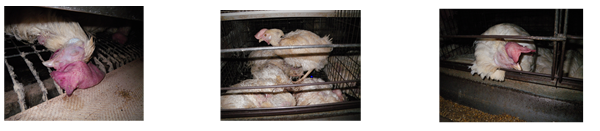 鳥インフルエンザについての最新情報は、農林水産省等のホームページ（下記アドレス）に掲載されていますので、ご確認ください。＊＊＊＊＊＊＊＊＊＊＊＊＊＊＊＊＊＊＊＊＊＊＊＊＊＊＊＊＊＊＊＊＊＊＊＊＊＊＊＊＊ 　本情報に関するお問い合わせ及び通報先は　　　大阪府家畜保健衛生所　　　　〒598-0048　泉佐野市りんくう往来北１－５９TEL　072-４58-1151　　　FAX　072-４58-1152確認日所在地飼養状況羽数３例目令和４年11月１日香川県観音寺市採卵鶏約4万羽４例目令和４年11月４日茨城県かすみがうら市採卵鶏約100万羽５例目令和４年11月４日岡山県倉敷市採卵鶏約51万羽＜農水省HP＞＜環境省HP＞＜香川県HP＞　　　　＜茨城県HP＞＜岡山県HP＞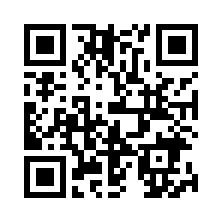 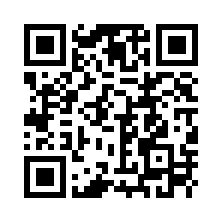 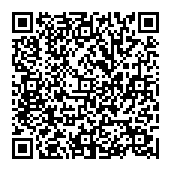 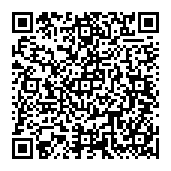 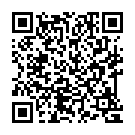 